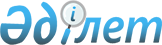 Республикалық меншіктің кейбір мәселелері туралыҚазақстан Республикасы Үкіметінің 2014 жылғы 29 желтоқсандағы № 1395 қаулысы

      «Мемлекеттік мүлік туралы» 2011 жылғы 1 наурыздағы Қазақстан Республикасының Заңы 114-бабының 1-тармағына сәйкес Қазақстан Республикасының Үкіметі ҚАУЛЫ ЕТЕДІ:



      1. Осы қаулыға қосымшаға сәйкес «Қазақстан Республикасы Президентінің Іс Басқармасы» мемлекеттік мекемесіне және Қазақстан Республикасы Президенті Іс Басқармасының «Мемлекеттік резиденциялар дирекциясы» шаруашылық жүргізу құқығындағы республикалық мемлекеттік кәсіпорнына бекітіліп берілген республикалық мүлік заңнамада белгіленген тәртіппен «Астана-Өнім» акционерлік қоғамының орналастырылатын акцияларын төлеуге берілсін.



      2. Қазақстан Республикасы Қаржы министрлігінің Мемлекеттік мүлік және жекешелендіру комитеті Қазақстан Республикасы Президентінің Іс Басқармасымен (келісім бойынша) бірлесіп, осы қаулыдан туындайтын шараларды қабылдасын.



      3. Осы қаулы қол қойылған күнінен бастап қолданысқа енгізіледі.      Қазақстан Республикасының

      Премьер-Министрі                                     К.Мәсімов

Қазақстан Республикасы   

Үкіметінің         

2014 жылғы 29 желтоқсандағы 

№ 1395 қаулысына      

қосымша          

«Астана-Өнім» акционерлік қоғамының акцияларын төлеуге

берілетін мүліктің тізбесі
					© 2012. Қазақстан Республикасы Әділет министрлігінің «Қазақстан Республикасының Заңнама және құқықтық ақпарат институты» ШЖҚ РМК
				Р/с

№АтауыСаныӨлшем бірлігі«Қазақстан Республикасы Президенті Іс Басқармасы» мемлекеттік мекемесінің теңгеріміндегі, Ақмола облысы, Целиноград ауданы Красноярка кенті мекенжайында орналасқан мүлік«Қазақстан Республикасы Президенті Іс Басқармасы» мемлекеттік мекемесінің теңгеріміндегі, Ақмола облысы, Целиноград ауданы Красноярка кенті мекенжайында орналасқан мүлік«Қазақстан Республикасы Президенті Іс Басқармасы» мемлекеттік мекемесінің теңгеріміндегі, Ақмола облысы, Целиноград ауданы Красноярка кенті мекенжайында орналасқан мүлік12341№ 1 сиыр қора ғимараты1дана2Ғимараттың ұзына бойы автоматты түрде реттелетін, қырынан ашылатын жылжымалы терезе1жиынтық3Ғимараттың ұзына бойы ені 1,25 м, жарық жүйесі1жиынтық4Ғимараттың ұзына бойы жемшөп үстелінің бойымен орналасқан жабыны бар жемшөп үстелі1жиынтық5400 бас мал жататын бокс, бөліп тұрған металл доға1жиынтық6Тігінен және көлденеңінен тарауға арналған щетка4дана7Жылытылатын және айналатын астау12дана8Сиыр қорадағы желдеткіш22дана9Малдарды топтарға бөлуге және сауынға айдауға арналған бағаналар мен темір қоршаулар1жиынтық10Қашыртқы шұңқырдың және қи каналының үстіндегі сұйық қи ағатын тесіктері бар жапқыш (сиыр соқпақтардың арасындағы жолдарда)1жиынтық11Жылдың суық мезгілінде қатудан сақтайтын функциясы бар өтпе жолдан тезек тазалайтын дельта-скрепер1жиынтық12Тезек каналының үстіндегі тесігі бар еден1жиынтық13Тезек каналының үстіндегі тесігі бар еден1жиынтық14№ 2 сиыр қора ғимараты1дана15Ғимараттың ұзына бойы автоматты түрде реттелетін, қырынан ашылатын жылжымалы терезе1жиынтық16Ғимараттың ұзына бойы ені 1,25 м, жарық жүйесі1жиынтық17Ғимараттың ұзына бойы жемшөп үстелінің бойымен орналасқан жабыны бар жемшөп үстелі1жиынтық18400 мал жататын бокс, бөліп тұрған металл доға1жиынтық19Тігінен және көлденеңінен тарауға арналған механикалық щетка4дана20Жылытылатын және айналатын астау12дана21Сиыр қорадағы желдеткіш22дана22Малдарды топтарға белуге және сауынға айдауға арналған бағаналар мен темір қоршаулар1жиынтық23Қашыртқы шұңқырдың және қи каналының үстіндегі сұйық қи ағатын тесіктері бар жапқыш (сиыр соқпақтардың арасындағы жолдарда)1жиынтық24Жылдың суық мезгілінде қатудан сақтайтын функциясы бар өтпе жолдан тезек тазалайтын дельта-скрепер1жиынтық25Тезек каналының үстіндегі тесігі бар еден1жиынтық26Төлдету бөлімі бар сауу орталығының ғимараты1дана27Ғимараттың ұзына бойы автоматты түрде реттелетін, қырынан ашылатын жылжымалы терезе1жиынтық28Ені 1,25 м, ұзындығы 12 м, тікелей карусельдің үстінде орналасқан сауын залындағы жарық жүйесі1жиынтық29Ені 1,25 м, ұзындығы 30 м, сауын залының алдында орналасқан жарық жүйесі1жиынтық30Карусельде сиырлардың астына төселетін резеңке маттар 70 м21жиынтық31743,91 м2 сауын алдындағы және сауыннан кейінгі залдардағы резеңке маттар1жиынтық32Ұзындығы 30 м ветеринариялық аймақтағы соңғы залдағы жемшөп үстелі1жиынтық33Сауын алдындағы залдағы желдеткіш8дана34Ветеринариялық аймақ: 50 бас сиырды емдеу үшін бекіткіштер (малдың басын байлайтын мырыштан қапталған темір бекіткіш), тұяқты емдейтін үстел-станок1жиынтық3540 орындық карусель1жиынтық36Ауру және caу сиырлардың автоселекциясына арналған гидравликалық қақпа1жиынтық3712x30 м автоматты айдаушы1жиынтық38Құлақ сырғасы (ІҚМ туралы ақпарат жинайтын компьютерлік чип бар), мойынға арналған респондер800дана39Сауыннан кейінгі залдағы таразы1жиынтық408500 л сүтті суыту және сақтау жүйесі2дана41Ғимараттың ұзына бойы автоматты түрде реттелетін, қырынан ашылатын жылжымалы терезе1жиынтық42Ғимараттың ұзына бойы ені 1,25 м, төлдеу қорасындағы жарық жүйесі1жиынтық43Жылытқышы бар астау27дана44Шелекке сауу аппараты (тасымалданатын), жаңа бұзаулаған сиырларды саууға арналған, бір арбада екі шелек2жиынтық451132x692x750 бір тумбалы жазу үстелі7дана46430x500x770 аяғы роликті жартылай жұмсақ кресло7дана47800x450x1950 антресольдік бөлімі бар кітап шкафы5дана48800x450x1950 киім шкафы2дана49480x370x1000 2 секциялы кеңсе шкафы2дана50400x500x1860 киімге арналған шкаф28дана51300x2000x600 отыруға арналған орындық4дана52Бұзауларға арналған қора ғимараты1дана53Ғимараттың ұзына бойы автоматты түрде реттелетін, қырынан ашылатын жылжымалы терезе1жиынтық54Ғимараттың ұзына бойы ені 1,25 м, бұзау қорасындағы жарық жүйесі1жиынтық55"Иглу" бұзауларға арналған шағын бокс60дана56Жылытылатын астау11дана57Төлдерді суаратын автомат4дана58Төл қора ғимараты1дана59Ғимараттың ұзына бойы автоматты түрде реттелетін, қырынан ашылатын жылжымалы терезе1жиынтық60Бұзау қорадағы ұзына бойы ені 1,25 м, жарық жүйесі1жиынтық61Ғимараттың ұзына бойы жемшөп үстелінің бойымен орналасқан жабыны бар жемшөп үстелі1жиынтық62Тігінен және көлденеңінен тарауға арналған механикалық щетка4дана63Жылытылатын және айналатын астау16дана64Қашыртқы шұңқырдың және қи каналының үстіндегі сұйық қи ағатын тесіктері бар жапқыш (сиыр соқпақтардың арасындағы жолдарда)1жиынтық65Жылдың суық мезгілінде қатудан сақтайтын функциясы бар өтпе жолдан тезек тазалайтын дельта-скрепер1жиынтық66Бекіткіштері бар жемшөп үстелі1жиынтық67642 бас малдың жататын жерін бөлетін темір қоршау1жиынтық68Тірек және темір қоршау (малдарды топқа бөліп және сауын залына айдауға арналған құлпы бар механикалық қоршау)1жиынтық69Жемшөп қоймасының ғимараты1дана70Таразы ғимараты1дана71Салмағы 1000 кг дейінгі малды өлшеуге арналған кішкентай рельсі бар таразы1жиынтық72Әкімшілік-тұрмыстық корпус ғимараты1дана73Мәжіліс залына арналған алқа үстелі2дана741132x692x750 бір тумбалы жазу үстелі20дана75950x420x750 жалғанған үстелі5дана761070x692x750 жазуға арналған үстел12дана771070x1170x750 мәжіліске арналған жазу үстелі2дана784 орынға арналған тамақ ішуге арналған жиһаз жиынтығы5жиынтық79РПС-12/25 өндірістік үстел1дана801132x692x670 жұмыс үстелі2дана81Арқасы биік жартылай жұмсақ төралқа үстеліне арналған орындық5дана82Мәжіліс залына арналған жартылай жұмсақ орындық35дана83430x500x770 аяғы роликті жартылай жұмсақ кресло43дана84Кеңсеге арналған жартылай жұмсақ орындық36дана85Демалуға арналған жұмсақ кресло2дана86Журнал үстелі1дана871-орындық кереует24дана88800x450x1950 киімге арналған шкаф6дана89800x450x1950 антресольді кітап шкафы17дана90800x450x1950 зертхана шкафы1дана91800x450x1950 киім ілетін шкаф30дана92500x600x1600 киімге арналған шкафы5дана93950x600x1750 кір ыдысты қабылдауға арналған шкаф1дана94950x600x1750 таза ыдысқа арналған шкаф1дана95692x692x870 жұмыс үстелі1дана961200x500x1600 сөре5дана97Дезинфекциялық тосқауыл ғимараты1дана98Ветеринариялық пункт ғимараты1дана99Жазғы дезинфекциялық тосқауыл ғимараты1дана100Тезек сақтайтын алаң6 496м2101Сүт өнімдерін өндіру цехының ғимараты1дана102Құрама жемшөп өндіру ғимараты1дана103Қуаты 1,6 т/сағ жемшөпті ұсақтау мен араластыруға арналған қондырғы1жиынтық104Жемшөп араластырғыш-таратушы, 13,5 текше м., сабан уақтағыш1жиынтық105Техникаға арналған бокс ғимараты1дана106КМО г/п 5 тн электрлі тіректі көпірлі кран1дана107С415М компрессоры1дана108г/п 1т, в/п 12 м қанатты электрлік таль1дана109ТП-01 өндірістік тумба1дана110Р-342М гидравликалық гараж тығыздаушы1дана111Р1250 қозғалтқышын бұзып-жинауға арналған стенд1дана112КИ28097М гидроагрегаттарды тексеру және реттеу стенді1дана113ТНВД дизельдік қозғалтқышын СДМ-12-01-11 беру арқылы тексеру стенді1дана114КИ-28249 маркалы ДВС тексеруге арналған су көлемді қозғалтқышты тексеру-тежеу стенді1дана115М-216 агрегаттарды жууға арналған қондырғы1дана116Металл жәшік2дана117Қалған майды құятын бак1дана118Монтаждау үстелі3дана119И153А дәнекерлеуші үстел6дана120ШИМ-02-02 саймандарға және жинақтаушыларға арналған шкаф13дана121СТИ-01.03.01 сайманға арналған арба5дана122VHF-3 әмбебап фрезерлік станок1дана123ТШ-1 үстел үстіне қоятын қайрау-тегістеу станогы2дана1242М-112 үстел үстіне қоятын бұрғылау станогы1дана1252С50 тігінен бұрғылайтын станок1дана126УЦИ 1В625М (РМЦ 1000 мм) жонғыш-бұрамакескіш станогы1дана127Бөлшектерді салқындатуға арналған ванна1дана128Ортадан тепкіш желдеткіш1жиынтық129Көмірге арналған жәшік1дана130ТШ-3 қайрау-тегістеу станогы1дана131МА4129 темір ұста балғасы1дана132ССУ 01-02 сорғыш зонты бар үстел1дана133ТДМ-403У2, 80-400А/220В жылжымалы дәнекерлеу трансформаторы1дана134Э-250-02 (аналог Э-242) бақылау-өлшеу стенді1дана135Электр жабдықтарына арналған сөре1дана136СЭ-01 электр жабдықтарын жөндеуге арналған үстел1дана137УЗА 200-60 аккумуляторды зарядтаушы сөре1дана138Аккумуляторға арналған сөре1дана139Электролитті құюға арналған ванна1дана140Электролиті бар бутилге арналған рампа1дана141Секциялық сөре2дана142«Комплекс-3» электрлік көрікші1дана143Камераны сынауға арналған ванна1дана144Рельсті арба1дана1451200x600x750 тартпасы бар жазу үстелі5дана146500x450x1820 киімге арналған шкаф15дана147700x500x2000 көйлекке арналған шкаф1дана148700x500x2000 кітап шкафы2дана149Жартылай жұмсақ орындық12дана150Киім ілгіш шкафы1дана151Крематорий ғимараты1дана152ТП-500 ЭД типті ең жоғарғы салмағы 500 кг сұйық отынмен жұмыс істейтін крематорий1дана153Қазандық ғимараты1дана154«ERENSAN» NAK 600 су жылыту қазандығы2дана155«ERENSAN» NAK 160 су жылыту қазандығы2дана156«Lowara» желі сорғысы2дана157ДН түтін сорғышы2жиынтық158ЦН (түтін сорғыш) циклон орнату1жиынтық159ПКЦКП-1,6 (1480 м.куб/сағ) ағу камерасы1дана160ВКР 4 (0,37 кВт/1000 көлемі/мин) қақпағы бар радиалды сорғыш желдеткіш1дана161630кВа (Түркия) дизель генераторы - 1 дана1дана1622 HMS сорғысы2дана163FHE 32-160/15 циркуляциялық сорғы2дана164ТАР-0,04-2, 08-2х(26х26) су жылыту жылу алмасуды қоректендіруші2дана165ТАР-0,04-2, 08-2х (4x3) жылу алмасуды қоректендіруші1дана166Трансформаторлық кіші станция ғимараты 10/04 кВ1дана167ТМЗ-10/04-1600 қуат трансформаторы2дана16810кВ-КСО жинақтаушы-айырғыш қондырғысы1дана1690,4кВ-Щ0-70 айырғыш қалқаны1жиынтық170Алаң ішіндегі желі КЛ-0,4 кВ14076,9м171Алаң ішіндегі электрмен жабдықтаушы желі 10 кВ13133м172Алаң ішілік байланыс жүйесі17459,02м1732х100м3, сыйымдылық резервуары2дана1742x100 м3 өртке қарсы шараға қажет сыйымдылық резервуары2дана175Сорғы станциясының ғимараты1дана176«Grundfos» сорғы қондырғысы1жиынтық177«Grundfos» өртке қарсы сорғы 2дана178Электр қозғалтқышы бар ортадан тепкіш сорғы1жиынтық179Су тазалау станциясы, «БиоТехСфера» мембраналық жүйесі бар су тазалау станциясы1дана180Қи тазалау станциясының ғимараты1дана181Қи жинағышқа арналған сорғы (ор 12x12x4), 22 кВт1жиынтық18218 кВт қи жинағышқа арналған батырып соратын сорғы1дана183Қоймалжың қи араластыруға арналған, трактордан коректенетін қи жинағышқа арналған миксер1жиынтық184Алаң ішіндегі су құбыры және кәріз желісі1806,5м185Ұңғыдан кластерге дейінгі алаңнан тыс су құбырының желісі2973,5м186Сыртқы жылыту желісі3978,59м187Ауыз су ұңғымасы2дана188ЭЦВ терең сорғысы2дана189Алаңнан тыс су және кәріз желілері7773,2м190Асфальтбетонды жабын (жол)43334,1м2191Көгалдандыру (партерлік, мавритандық және кәдімгі газон)42130м2192Терек125дана193Қараағаш380дана194Көк тал155дана195Қарақат1251дана196Қоршау1861м«Мемлекеттік резиденциялар дирекциясы» РМК-ның теңгеріміндегі, Ақмола облысы, Целиноград ауданы Красноярка кенті мекенжайында орналасқан мүлік«Мемлекеттік резиденциялар дирекциясы» РМК-ның теңгеріміндегі, Ақмола облысы, Целиноград ауданы Красноярка кенті мекенжайында орналасқан мүлік«Мемлекеттік резиденциялар дирекциясы» РМК-ның теңгеріміндегі, Ақмола облысы, Целиноград ауданы Красноярка кенті мекенжайында орналасқан мүлік1«КАМАЗ» ассенизаторлық машинасы, 1999 жылы шығарылған, тіркеу № Z142RZ, қозғалтқыш № 7403.10105424, шасси № 21023141дана